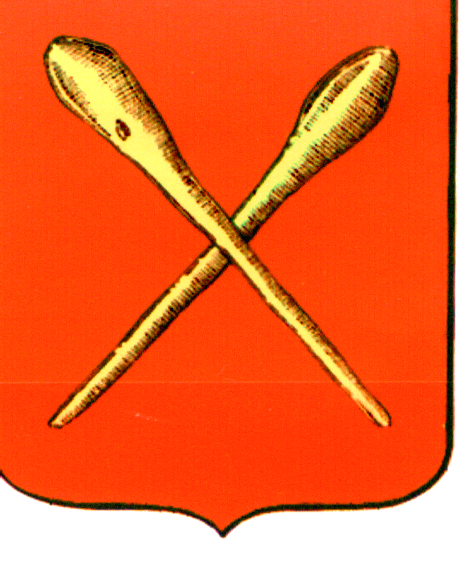 Об официальном сайте муниципального образования город Алексин В целях информирования населения, предприятий и организаций о деятельности органов местного самоуправления муниципального образования город Алексин, в соответствии с Федеральным законом от 27.07.2006 N149-ФЗ "Об информации, информационных технологиях и о защите информации", Федеральным законом от 06.10.2003 N131-ФЗ "Об общих принципах организации местного самоуправления в Российской Федерации", Постановлением Правительства Российской Федерации от 15.04.2014  N313 "Об утверждении государственной программы Российской Федерации "Информационное общество (2011 - 2020 годы)", Постановлением Правительства Российской Федерации от 10.07.2013 N583 "Об обеспечении доступа к общедоступной информации о деятельности государственных органов и органов местного самоуправления в информационно-телекоммуникационной сети "Интернет" в форме открытых данных" на основании Устава муниципального образования город Алексин Собрание депутатов муниципального образования город Алексин РЕШИЛО:1. Присвоить Web-сайту муниципального образования город Алексин статус официального источника информации органов местного самоуправления муниципального образования город Алексин в сети Интернет.2. Присвоить официальному сайту муниципального образования город Алексин электронный адрес: www.aleksin.tularegion.ru.3. Утвердить Положение об официальном сайте муниципального образования город Алексин согласно приложению.4. Установить, что органом, уполномоченным на ведение официального сайта муниципального образования город Алексин, является администрация муниципального образования город Алексин.5. Опубликовать настоящее решение в газете «Алексинские вести» и разместить на официальном  сайте муниципального образования город Алексин.6. Решение вступает в силу со дня официального опубликования.Глава муниципального образованиягород Алексин							Э.И. ЭксаренкоПриложение к решению Собрания депутатовмуниципального образованиягород Алексинот 22 сентября 2017 года  N8(41).11ПОЛОЖЕНИЕОБ ОФИЦИАЛЬНОМ САЙТЕ МУНИЦИПАЛЬНОГО ОБРАЗОВАНИЯГОРОД АЛЕКСИН1. Общие положения1.1. Официальный сайт муниципального образования город Алексин (далее - Сайт) является информационным ресурсом общего пользования, предназначенным для информирования населения, предприятий и организаций о деятельности органов местного самоуправления муниципального образования город Алексин.1.2. Функционирование Сайта предполагает возможность осуществления обратной связи органов местного самоуправления муниципального образования город Алексин с населением и другими пользователями Сайта.1.3. Информация о деятельности органов местного самоуправления муниципального образования город Алексин (далее - органы местного самоуправления) является официальной и предоставляется в уполномоченный орган указанными органами местного самоуправления для размещения на Сайте в порядке, определенном Регламентом ведения Сайта.1.4. Регламент ведения Сайта утверждается правовым актом уполномоченного органа - администрации муниципального образования город Алексин (далее - Администрация).1.5. Ведение Сайта и размещение на нем информации осуществляется на русском языке.1.6. Актуализация, информационная поддержка и управление Сайтом осуществляются Администрацией в соответствии с законодательством Российской Федерации, Тульской области, правовыми актами муниципального образования город Алексин, а также настоящим Положением.1.7. Размещение и интеграция информации на Сайте служат для обеспечения:а) прав и законных интересов граждан;б) открытости работы органов местного самоуправления и их взаимодействия с органами государственной власти, предприятиями, организациями и гражданами.1.8. Основными требованиями при обеспечении доступа к информации о деятельности органов местного самоуправления, размещаемой на Сайте, являются:а) достоверность предоставляемой информации о деятельности органов местного самоуправления;б) соблюдение сроков и порядка предоставления информации о деятельности органов местного самоуправления;в) изъятие из предоставляемой информации о деятельности органов местного самоуправления сведений, относящихся к информации ограниченного доступа;г) создание органами местного самоуправления в пределах своих полномочий организационно-технических и других условий, необходимых для реализации права на доступ к информации о деятельности органов местного самоуправления, а также создание муниципальных информационных систем для обслуживания пользователей информации;д) учет расходов, связанных с обеспечением доступа к информации о деятельности органов местного самоуправления при планировании бюджетного финансирования указанных органов.2. Информация, размещаемая на Сайте2.1. В обязательном порядке на Сайте размещается следующая информация:2.1.1. Общая информация об органах местного самоуправления, в том числе:а) наименование органов местного самоуправления муниципального образования, их почтовые адреса, адреса электронной почты (при наличии), контактные номера телефонов;б) сведения о полномочиях органов местного самоуправления, задачах и функциях структурных подразделений указанных органов, а также перечень законов и иных нормативных правовых актов, определяющих эти полномочия, задачи и функции;в) перечень подведомственных Администрации организаций, сведения об их задачах и функциях, а также почтовые адреса, адреса электронной почты (при наличии), номера телефонов справочных служб подведомственных организаций;г) сведения о руководителях органов местного самоуправления, их структурных подразделениях, руководителях подведомственных организаций (фамилии, имена, отчества, а также при согласии указанных лиц иные сведения о них);д) перечни информационных систем, банков данных, реестров, регистров, находящихся в ведении органов местного самоуправления, подведомственных организаций;е) сведения о средствах массовой информации, учрежденных органами местного самоуправления (при наличии).2.1.2. Информация о нормотворческой деятельности органов местного самоуправления, в том числе:а) муниципальные правовые акты, принятые органами местного самоуправления, включая сведения о внесении в них изменений, признании их утратившими силу, признании их судом недействующими, а также сведения о государственной регистрации муниципальных правовых актов в случаях, установленных законодательством Российской Федерации;б) тексты проектов муниципальных правовых актов, внесенных в Собрание депутатов муниципального образования город Алексин (далее - Собрание депутатов), а также тексты проектов нормативно-правовых актов Администрации ;в) информация о закупках товаров, работ, услуг для обеспечения муниципальных нужд в соответствии с законодательством Российской Федерации о контрактной системе в сфере закупок товаров, работ, услуг для обеспечения государственных и муниципальных нужд;г) административные регламенты, стандарты муниципальных услуг;д) установленные формы обращений, заявлений и иных документов, принимаемых органами местного самоуправления к рассмотрению в соответствии с законами и иными нормативными правовыми актами, муниципальными правовыми актами;е) порядок обжалования муниципальных правовых актов.2.1.3. Информация об участии муниципального образования город Алексин в целевых и иных программах, а также информация о мероприятиях, проводимых органами местного самоуправления, в том числе сведения об официальных визитах и о рабочих поездках руководителей и официальных делегаций.2.1.4. Информация о состоянии защиты населения и территории муниципального образования город Алексин от чрезвычайных ситуаций и принятых мерах по обеспечению их безопасности, о прогнозируемых и возникших чрезвычайных ситуациях, о приемах и способах защиты населения от них, а также иная информация, подлежащая доведению органами местного самоуправления до сведения граждан и организаций в соответствии с федеральными законами, законами Тульской области.2.1.5. Информация о результатах проверок, проведенных органами местного самоуправления, а также о результатах проверок, проведенных в органах местного самоуправления, подведомственных организациях.2.1.6. Тексты официальных выступлений и заявлений руководителей органов местного самоуправления и их заместителей.2.1.7. Статистическая информация о деятельности органов местного самоуправления, в том числе:а) статистические данные и показатели, характеризующие состояние и динамику развития экономической, социальной и иных сфер жизнедеятельности, регулирование которых отнесено к полномочиям органов местного самоуправления;б) сведения об использовании органами местного самоуправления, подведомственными организациями выделяемых бюджетных средств;в) сведения о предоставленных организациям и индивидуальным предпринимателям льготах, отсрочках, рассрочках, о списании задолженности по платежам в бюджеты бюджетной системы Российской Федерации.2.1.8. Информация о кадровом обеспечении органов местного самоуправления, в том числе:а) порядок поступления граждан на муниципальную службу;б) сведения о вакантных должностях муниципальной службы, имеющихся в органах местного самоуправления;в) квалификационные требования к кандидатам на замещение вакантных должностей муниципальной службы;г) условия и результаты конкурсов на замещение вакантных должностей муниципальной службы;д) номера телефонов, по которым можно получить информацию по вопросу замещения вакантных должностей в органах местного самоуправления;е) перечень образовательных учреждений, подведомственных органам местного самоуправления (при наличии), с указанием почтовых адресов образовательных учреждений, а также номеров телефонов, по которым можно получить информацию справочного характера об этих образовательных учреждениях.2.1.9. Информация о работе органов местного самоуправления с обращениями граждан (физических лиц), организаций (юридических лиц), общественных объединений, государственных органов, органов местного самоуправления, в том числе:а) порядок и время приема граждан (физических лиц), в том числе представителей организаций (юридических лиц), общественных объединений, государственных органов, органов местного самоуправления, порядок рассмотрения их обращений с указанием актов, регулирующих эту деятельность;б) фамилия, имя и отчество руководителя подразделения или иного должностного лица, к полномочиям которых отнесены организация приема лиц, указанных в подпункте "а" настоящего пункта, обеспечение рассмотрения их обращений, а также номер телефона, по которому можно получить информацию справочного характера;в) обзоры обращений лиц, указанных в подпункте "а" настоящего пункта, а также обобщенная информация о результатах рассмотрения этих обращений и принятых мерах.2.2. Органы местного самоуправления наряду с информацией, указанной в пункте 2.1 настоящего Положения и относящейся к их деятельности, могут размещать на Сайте иную информацию о своей деятельности с учетом требований законодательства Российской Федерации об обеспечении доступа к информации о деятельности государственных органов и органов местного самоуправления.2.3. На Сайте может размещаться информация, предоставляемая муниципальными и государственными организациями, территориальными подразделениями федеральных органов государственной власти, органами государственной власти Тульской области, иными организациями (далее - сторонние организации).3. Структура информационных ресурсов и сервисов Сайта3.1. Информационный блок Сайта включает:а) статическую информацию (географические, экономические, историко-культурные и иные сведения о муниципальном образовании город Алексин);б) периодическую информацию, обновляемую в связи с изменениями данных (о кадровых изменениях, периодические отчеты и реестры, и обзоры);в) оперативную информацию (новости, объявления).3.2. Сайт содержит ссылки на официальные сайты федеральных и региональных органов исполнительной власти, Единый портал государственных и муниципальных услуг (функций), Портал государственных и муниципальных услуг Тульской области, Портал закупок, иные порталы.3.3. Сервисные услуги Сайта:а) электронная приемная для обращений граждан и организаций с возможностью оценки заявителем качества работы Администрации с его обращением;б) система поиска по информационным ресурсам Сайта.4. Ответственность за информацию, размещенную на Сайте4.1. Ответственность за содержание и качество информации, размещенной на Сайте, сроки ее предоставления возлагается на орган местного самоуправления, стороннюю организацию, направивших данную информацию в уполномоченный орган, а также на структурные подразделения Администрации.4.2. Администрация несет ответственность за создание организационно-технических условий для размещения предоставляемой информации на Сайте.4.3. Органы местного самоуправления и сторонние организации, участвующие в информационном сопровождении Сайта, использующие информацию (материалы) иных источников (авторов) для распространения в сети "Интернет", несут ответственность за соблюдение законодательства Российской Федерации об авторском праве.5. Защита информации5.1. В целях защиты информационных ресурсов Сайта Администрацией предусматриваются меры по предотвращению:а) размещения материалов, содержащих угрозу безопасности личности, общества, государства;б) несанкционированных действий по уничтожению, модификации, искажению, копированию, блокированию информации;в) других форм незаконного вмешательства в сетевую информационно-коммуникационную инфраструктуру муниципального образования город Алексин.5.2. При разработке, производстве и применении информационных систем, технологий и средств их обеспечения обеспечивается соблюдение прав субъектов, участвующих в информационных процессах.Глава муниципального образованиягород Алексин					            		Э.И. ЭксаренкоТульская областьТульская областьМуниципальное образование город АлексинМуниципальное образование город АлексинСобрание депутатовСобрание депутатовРЕШЕНИЕРЕШЕНИЕот 22 сентября  2017 года№8(41).11